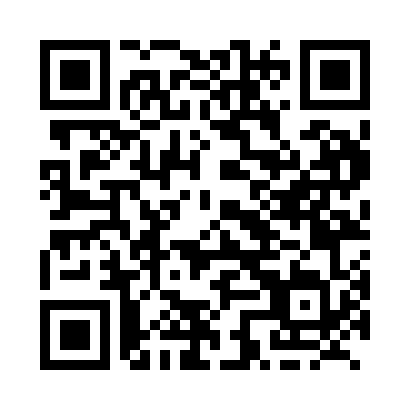 Prayer times for Cooke's Shore, Ontario, CanadaWed 1 May 2024 - Fri 31 May 2024High Latitude Method: Angle Based RulePrayer Calculation Method: Islamic Society of North AmericaAsar Calculation Method: HanafiPrayer times provided by https://www.salahtimes.comDateDayFajrSunriseDhuhrAsrMaghribIsha1Wed4:195:531:026:028:119:462Thu4:175:521:026:038:129:483Fri4:155:501:026:048:149:504Sat4:135:491:026:058:159:515Sun4:115:471:016:058:169:536Mon4:095:461:016:068:179:557Tue4:075:451:016:078:199:578Wed4:055:431:016:078:209:589Thu4:035:421:016:088:2110:0010Fri4:015:411:016:098:2210:0211Sat4:005:401:016:108:2310:0412Sun3:585:381:016:108:2510:0513Mon3:565:371:016:118:2610:0714Tue3:545:361:016:128:2710:0915Wed3:535:351:016:128:2810:1116Thu3:515:341:016:138:2910:1217Fri3:495:331:016:148:3010:1418Sat3:485:321:016:148:3110:1619Sun3:465:311:016:158:3210:1720Mon3:455:301:016:168:3410:1921Tue3:435:291:026:168:3510:2122Wed3:425:281:026:178:3610:2223Thu3:405:271:026:178:3710:2424Fri3:395:261:026:188:3810:2625Sat3:375:261:026:198:3910:2726Sun3:365:251:026:198:4010:2927Mon3:355:241:026:208:4110:3028Tue3:345:231:026:208:4210:3229Wed3:325:231:026:218:4210:3330Thu3:315:221:036:218:4310:3531Fri3:305:211:036:228:4410:36